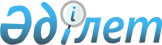 Еуразиялық экономикалық одақтың сыртқы экономикалық қызметінің бірыңғай тауар номенклатурасына сәйкес гомеопатиялық құралдарды сыныптау туралыЕуразиялық экономикалық комиссия Алқасының 2023 жылғы 7 наурыздағы № 21 шешімі.
      Еуразиялық экономикалық одақ Кеден кодексінің 22 бабы 1 тармағының бірінші абзацына сәйкес Еуразиялық экономикалық комиссия Алқасы шешті:
      1.  Құрамына белсенді белсенді заттар ретінде әртүрлі заттай табиғи заттар, сондай-ақ жедел респираторлық вирустық инфекциялар, соның ішінде тұмау кезінде өздігінен қолдануға немесе дәрілік заттармен бірге қолдануға арналған қосалқы заттар кіретін, бірақ тәуелсіз емдік және профилактикалық әсер етпейтін, ішке қабылдауға арналған нысандағы (мысалы, капсула түрінде) гомеопатиялық құрал 1 Сыртқы экономикалық қызметтің тауар номенклатурасын түсіндірудің негізгі қағидасына сәйкес  Еуразиялық экономикалық одақтың сыртқы экономикалық қызметінің бірыңғай тауар номенклатурасының 2106 тауар позициясында сыныпталады.
      2.  Құрамына белсенді белсенді заттар ретінде бейорганикалық заттар қосылған табиғи заттай заттар кіретін, сондай-ақ жедел респираторлық вирустық инфекциялар, соның ішінде тұмау кезінде өздігінен қолдануға немесе дәрілік заттармен бірге қолдануға арналған қосалқы заттар кіретін, бірақ өз бетінше емдік және профилактикалық әсер етпейтін, мұрынға қолдануға арналған нысандағы (мысалы, спрей түрінде) гомеопатиялық құрал 1 Сыртқы экономикалық қызметтің тауар номенклатурасын түсіндірудің негізгі қағидасына сәйкес  Еуразиялық экономикалық одақтың сыртқы экономикалық қызметінің бірыңғай тауар номенклатурасының 3307 тауар позициясында сыныпталады.
      3. Осы Шешім ресми жарияланған күнінен бастап 30 күнтізбелік күн өткен соң күшіне енеді.
					© 2012. Қазақстан Республикасы Әділет министрлігінің «Қазақстан Республикасының Заңнама және құқықтық ақпарат институты» ШЖҚ РМК
				
      Еуразиялық экономикалық комиссияАлқасының Төрағасы

М. Мясникович
